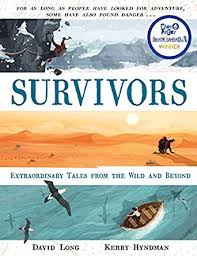 Look at the picture on page 135. As soon as the diver got home he couldn’t wait to write all about it in his diary. What did he write?